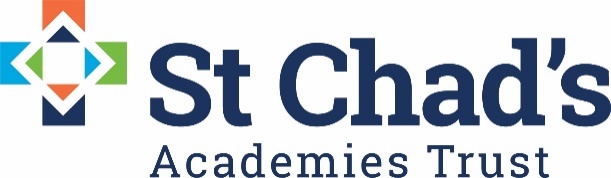 CALENDAR DATES FOR SCHOOL BUSINESS MANAGER FORUMS 2020/21DATETIMEVENUEEVENTThursday 10th September 2020 9.30-3.00         Virtual Teams Meeting SBM FORUMWednesday 27th January 20219.30-3.00Three Spires House LichfieldSBM FORUMWednesday 5th May 20219.30-3.00Three Spires House LichfieldSBM FORUM